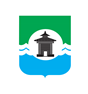 Российская ФедерацияИркутская областьКОНТРОЛЬНО-СЧЁТНЫЙ ОРГАНмуниципального образования «Братский район»24 июня 2021 года завершено параллельное экспертно-аналитическое мероприятие «Анализ использования субсидий на выплату денежного содержания с начислениями на него главам, муниципальным служащим органов местного самоуправления муниципальных районов (городских округов) Иркутской области, а также заработной платы с начислениями на нее техническому и вспомогательному персоналу органов местного самоуправления муниципальных районов (городских округов) Иркутской области, работникам учреждений, находящихся в ведении органов местного самоуправления (городских округов) Иркутской области», по результатам которого подготовлено заключение № 25.	Предмет мероприятия: Деятельность органов местного самоуправления по использованию межбюджетных трансфертов (субсидий), предоставляемых из областного бюджета на выплату денежного содержания с начислениями на него главам, муниципальным служащим органов местного самоуправления муниципальных районов (городских округов) Иркутской области, а также заработной платы с начислениями на нее техническому и вспомогательному персоналу органов местного самоуправления муниципальных районов (городских округов) Иркутской области, работникам учреждений, находящихся в ведении органов местного самоуправления муниципальных районов (городских округов) Иркутской области.Цели мероприятия: Оценка соблюдения органом местного самоуправления Порядка предоставления субсидии, утвержденного постановлением Правительства Иркутской области от 19.06.2019 № 481-пп.Оценка соблюдения законодательных и иных нормативных правовых актов при формировании расходов на выплату денежного содержания с начислениями на него главам, муниципальным служащим органов местного самоуправления муниципальных районов (городских округов) Иркутской области, а также заработной платы с начислениями на нее техническому и вспомогательному персоналу органов местного самоуправления муниципальных районов (городских округов) Иркутской области.Оценка соблюдения законодательных и иных нормативных правовых актов при формировании расходов на выплату заработной платы с начислениями на нее работникам учреждений, находящихся в ведении органов местного самоуправления. Объект мероприятия: Орган местного самоуправления муниципального образования «Братский район», муниципальные учреждения, являющиеся получателями средств субсидии.Проверяемый период: 2019 – 2020 годы.Срок проведения мероприятия: с 11 мая по 24 июня 2021 года.Муниципальное образование «Братский район» наделено статусом муниципального района Законом Иркутской области от 2 декабря 2004 года № 76-оз «О статусе и границах муниципальных образований Братского района Иркутской области».	В результате проведенного мероприятия сделаны выводы и даны рекомендации:1. В соответствии со ст. 136 БК РФ, муниципальное образование «Братский район» входит в перечень муниципальных образований Иркутской области, на которые распространяются ограничения, согласно п.5 данной статьи.В проверяемом периоде, субсидии на выплату денежного содержания с начислениями на него главам, муниципальным служащим органов местного самоуправления муниципальных районов (городских округов) Иркутской области, а также заработной платы с начислениями на нее техническому и вспомогательному персоналу органов местного самоуправления муниципальных районов (городских округов) Иркутской области, работникам учреждений, находящихся в ведении органов местного самоуправления (городских округов) Иркутской области, предоставлены Министерством финансов Иркутской области в пределах бюджетных ассигнований, предусмотренных законом Иркутской области об областном бюджете на соответствующий финансовый и плановый период, в соответствии с заключенными Соглашениями. При анализе соблюдения порядка предоставления и расходования межбюджетных субсидий, установленных постановлением Правительства Иркутской области от 19.06.2019 № 481-пп, а также Соглашениями о предоставлении субсидии, заключенными с Минфином Иркутской области, нарушений не установлено.2. Формирование расходов на выплату денежного содержания с начислениями на него главам, муниципальным служащим органов местного самоуправления муниципальных районов (городских округов) Иркутской области, а также заработной платы с начислениями на нее техническому и вспомогательному персоналу органов местного самоуправления муниципальных районов (городских округов) Иркутской области, работникам учреждений, находящихся в ведении органов местного самоуправления (городских округов) Иркутской области, регламентировался в проверяемом периоде Постановлением Правительства Иркутской области от 27.11.2014 № 599-пп «Об установлении нормативов формирования расходов на оплату труда депутатов, выборных должностных лиц местного самоуправления, осуществляющих свои полномочия на постоянной основе, муниципальных служащих и  содержание органов местного самоуправления муниципальных образований Иркутской области».Норматив формирования расходов на оплату труда мэра муниципального образования рассчитывался по формуле согласно п.4 вышеуказанного постановления, на оплату труда председателя представительного органа муниципального образования, осуществляющего свои полномочия на постоянной основе, согласно п.5 постановления. 3. Анализ расходов на оплату труда выборных лиц местного самоуправления, осуществляющих свои полномочия на постоянной основе, показал соответствие установленным нормам данного постановления, а также обоснованность «поправочных коэффициентов».Нормативы формирования расходов на оплату труда выборным лицам доведены письмами Министерства труда и занятости Иркутской области.Сумма предоставленной субсидии по подразделу 0102 «Функционирование высшего должностного лица субъекта РФ и муниципального образования» за 2019 год составила 890,9 тыс. руб., за 2020 – 1 706,3 тыс. руб. По подразделу 0103 «Функционирование законодательных (представительных) органов государственной власти и представительных органов муниципальных образований» субсидии из областного бюджета не выделялись.	В 2019 году фактически начисленная заработная плата мэру муниципального образования «Братский район» не превышает установленный норматив, согласно постановлению Правительства Иркутской области № 599-пп. В 2020 превышение норматива обусловлено расходами, связанными с компенсационными и единовременными выплатами, при предоставлении гарантий выборным лицам в связи с прекращением их полномочий. 	4. Оплата труда Председателя представительного органа муниципального образования «Братский район» установлена Решением Думы Братского района от 25.02.2009 № 252 в размере 70% от оплаты труда мэра Братского района, что не превышает норматив формирования расходов согласно п.5 Постановления № 599-пп. 	При анализе расходов на оплату труда председателя Думы Братского района, объем расходов, на конец проверяемого периода, составил 61,5 процент от фонда оплаты труда мэра без учета объема средств, предусмотренных на выплату процентной надбавки со сведениями, составляющими государственную тайну, что ниже установленного процента. Фактическое начисление заработной платы в проверяемые периоды не превышают норматив формирования расходов на оплату труда согласно постановлению №599-пп. 5. При анализе расчета средств на выплату процентной надбавки к заработной плате выборным должностным лицам за работу со сведениями, составляющими государственную тайну, нарушений не выявлено. 6. При анализе правовых актов, регулирующих вопросы установления надбавки, распорядительных документов, расчетных ведомостей на выплату процентной надбавки к заработной плате муниципальных служащих за работу со сведениями, составляющими государственную тайну, установлено:начисление надбавки работникам муниципального образования производится на основании распоряжений мэра Братского района о доплате за работу со сведениями, составляющими государственную тайну, в соответствии с постановлением Правительства Российской Федерации от 18.09.2006 № 573 «О предоставлении социальных гарантий гражданам, допущенных к государственной тайне на постоянной основе и сотрудникам подразделений по защите государственной тайны», приказом Министерства здравоохранения и социального развития РФ от 19.05.2011 № 408-н «О порядке выплаты ежемесячных процентных надбавок гражданам, допущенным к государственной тайне на постоянной основе, и сотрудникам структурных подразделений по защите государственной тайны»;размер ежемесячной процентной надбавки к должностному окладу установлен в соответствии с номенклатурой должностей работников, подлежащих оформлению на допуск за работу со сведениями, имеющими степень секретности (совершенно секретно, секретно).7. Штатная численность муниципальных служащих рассчитана согласно Методических рекомендаций утвержденных приказом Министерства труда и занятости Иркутской области от 14.10.2013 г. № 57-мпр «Об утверждении методических рекомендаций по определению численности работников органов местного самоуправления муниципального образования Иркутской области».Расчет норматива формирования расходов на оплату труда муниципальным служащим произведен в соответствии с пунктами 9,11 постановления Правительства Иркутской области от 27.11.2014 № 599-пп. Фактов нарушения нормативов при формировании расходов не установлено. Превышение норматива расходов на оплату труда муниципальным служащим в 2019 году обосновано выплатой муниципальному служащему компенсации за неиспользованные дни ежегодного оплачиваемого отпуска при увольнении.Установлено:ведомости начислений не соответствуют утвержденным штатным расписаниям Финансового управления АМО «Братский район», Администрации МО «Братский район» – в штатных расписаниях не указана надбавка за работу со сведениями, составляющими государственную тайну. Данный факт свидетельствует о нарушении ст. 15 ТК РФ (работы по должности в соответствии со штатным расписанием);в июне месяце необоснованно применен размер ежемесячного денежного поощрения 4,375 должностного оклада начальнику управления образования, в связи с чем фонд оплаты труда за июнь 2020 года превышен на 5,8 тыс.руб.8. Согласно нормативу численности технического и вспомогательного персонала, установленного приказом министерства труда и занятости Иркутской области от 14.10.2013 № 57-мпр «Об утверждении методических рекомендаций по определению численности работников органов местного самоуправления муниципального образования Иркутской области», фактическая штатная численность технического и вспомогательного персонала превышает нормативную: в 2019 году на 8,92 шт. ед., в 2020 – на 8,39 шт. ед.С учетом норматива численности муниципальных служащих местной администрации муниципального района, общая численность местной администрации муниципального образования «Братский район» в 2019 составляет 146,11 шт. ед., что в пределах норматива (148 шт. ед.), в 2020 – с превышением на 0,11 шт. ед.: норматив – 146 шт.ед., фактическая численность – 146,11 шт. ед. При анализе расчета годового фонда оплаты труда  по состоянию на 01.01.2021 года годовой фонд оплаты труда сформирован по техническим работникам в размере 45,5 должностных окладов, по вспомогательному персоналу из расчета 45 должностных окладов.В ходе выборочной проверки правильности начисления заработной платы технического и вспомогательного персонала нарушений не выявлено.9. При анализе формирования расходов на выплату заработной платы с начислениями не нее работникам учреждений, находящихся в ведении органов местного самоуправления установлено, что получателями субсидии в 2019 году являлись 23 учреждения Братского района – объем субсидии составил 28 221,8 тыс. руб., в 2020 году  29 учреждений, объем субсидии – 52 393,7 тыс. руб.В ходе контрольного мероприятия выборочной проверкой были проанализированы нормативные правовые акты при формировании расходов на выплату заработной платы с начислениями на нее работникам муниципальных казенных учреждений Братского района. Установлено, что расчетные ведомости за проверяемый период сформированы в соответствии с системой оплаты труда, утвержденной Положением об оплате труда, но при этом не соответствуют утвержденным штатным расписаниям по графам. Данный факт свидетельствует о нарушении ст. 15 ТК РФ. 	Замечания, выявленные в ходе выборочной проверки соблюдения законодательных и иных нормативных правовых актов при формировании расходов на выплату заработной платы с начислениями на нее работникам учреждений, находящихся в ведении муниципального образования «Братский район», отмечены по тексту заключения.10. Анализ использования субсидии на выплату денежного содержания с начислениями на него главам, муниципальным служащим органов местного самоуправления муниципальных районов (городских округов) Иркутской области, а также заработной платы с начислениями на нее техническому и вспомогательному персоналу органов местного самоуправления муниципальных районов (городских округов) Иркутской области, работникам учреждений, находящихся в ведении органов местного самоуправления (городских округов) Иркутской области, показал, что муниципальным образованием «Братский район» средства использованы на 100%.11. Необходимо привести оплату труда в соответствие с нормативными правовыми актами, обратить внимание на достоверность отчетных данных, устранить замечания и нарушения, отмеченные в заключении.